УКАЗПРЕЗИДЕНТА РОССИЙСКОЙ ФЕДЕРАЦИИО ПОДДЕРЖКЕВОЛОНТЕРСКОЙ ДЕЯТЕЛЬНОСТИ НА ТЕРРИТОРИЯХ ДОНЕЦКОЙ НАРОДНОЙРЕСПУБЛИКИ, ЛУГАНСКОЙ НАРОДНОЙ РЕСПУБЛИКИ, ЗАПОРОЖСКОЙОБЛАСТИ И ХЕРСОНСКОЙ ОБЛАСТИВ целях повышения уровня социальной защищенности волонтеров, осуществляющих свою деятельность на территориях Донецкой Народной Республики, Луганской Народной Республики, Запорожской области и Херсонской области, постановляю:(преамбула в ред. Указа Президента РФ от 29.12.2022 N 971)1. Возложить на Федеральное агентство по делам молодежи организацию работы по обеспечению поддержки волонтерской деятельности на территориях Донецкой Народной Республики, Луганской Народной Республики, Запорожской области и Херсонской области.(в ред. Указа Президента РФ от 29.12.2022 N 971)2. Федеральному агентству по делам молодежи совместно с Ассоциацией волонтерских центров определить порядок отбора и подготовки волонтеров для осуществления деятельности на территориях Донецкой Народной Республики, Луганской Народной Республики, Запорожской области и Херсонской области, исходя из необходимости обеспечения безопасности волонтеров и эффективного осуществления их деятельности.(в ред. Указа Президента РФ от 29.12.2022 N 971)3. Установить, что Ассоциация волонтерских центров в порядке, определенном в соответствии с пунктом 2 настоящего Указа, формирует состав волонтеров, осуществляющих свою деятельность на территориях Донецкой Народной Республики, Луганской Народной Республики, Запорожской области и Херсонской области (далее - волонтеры), в том числе обеспечивает их отбор, подготовку и сопровождение их деятельности.(в ред. Указа Президента РФ от 29.12.2022 N 971)4. Утратил силу с 29 декабря 2022 года. - Указ Президента РФ от 29.12.2022 N 971.5. Установить, что:а) в случае гибели (смерти) волонтеров при осуществлении своей деятельности на территориях Донецкой Народной Республики, Луганской Народной Республики, Запорожской области и Херсонской области либо их смерти до истечения одного года со дня прекращения волонтерской деятельности на этих территориях, наступившей вследствие увечья (ранения, травмы, контузии) или заболевания, полученных ими при ее осуществлении, производится единовременная выплата в размере 5 млн. рублей в равных долях следующим лицам: супруге (супругу), состоявшей (состоявшему) на день гибели (смерти) в зарегистрированном браке с погибшим (умершим), родителям погибшего (умершего), несовершеннолетним детям погибшего (умершего), детям старше 18 лет, ставшим инвалидами до достижения ими возраста 18 лет, детям в возрасте до 23 лет, обучающимся в образовательных организациях по очной форме обучения, лицам, находившимся на иждивении погибшего (умершего), лицам, признанным фактически воспитывавшими и содержавшими погибшего (умершего) в течение не менее пяти лет до достижения им совершеннолетия, а при отсутствии указанных лиц - полнородным и неполнородным братьям и сестрам погибшего (умершего). При этом учитывается единовременная выплата, произведенная в соответствии с подпунктом "б" настоящего пункта;(пп. "а" в ред. Указа Президента РФ от 29.12.2022 N 971)б) волонтерам, получившим увечье (ранение, травму, контузию) при осуществлении своей деятельности на территориях Донецкой Народной Республики, Луганской Народной Республики, Запорожской области и Херсонской области, производится единовременная выплата в размере 3 млн. рублей.(пп. "б" в ред. Указа Президента РФ от 29.12.2022 N 971)6. Правительству Российской Федерации в 7-дневный срок определить:а) порядок назначения и осуществления единовременных выплат, установленных пунктом 5 настоящего Указа;б) порядок медицинского страхования волонтеров на период их пребывания на территориях Донецкой Народной Республики и Луганской Народной Республики.7. Утратил силу с 29 декабря 2022 года. - Указ Президента РФ от 29.12.2022 N 971.8. Настоящий Указ вступает в силу со дня его подписания.ПрезидентРоссийской ФедерацииВ.ПУТИНМосква, Кремль30 апреля 2022 годаN 24730 апреля 2022 годаN 247Список изменяющих документов(в ред. Указов Президента РФ от 06.06.2022 N 355,от 29.12.2022 N 971)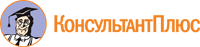 